СОБРАНИЕ ДЕПУТАТОВ ВЕСЬЕГОНСКОГО РАЙОНАТВЕРСКОЙ ОБЛАСТИРЕШЕНИЕг. Весьегонск28.02.2014                                                                                                                              № 482Заслушав отчет заведующего отделом транспорта, связи и дорожной деятельности администрации Весьегонского района Поповой Л.Б. о состоянии дел по организации транспортного обслуживания населения на территории района Собрание депутатов Весьегонского района решило:1.Принять к сведению отчет  заведующего отделом транспорта, связи и дорожной деятельности администрации Весьегонского района Поповой Л.Б. о состоянии дел по организации транспортного обслуживания населения на территории района (прилагается).2.Настоящее решение вступает в силу со дня его подписания.                  Глава района                                                                            А.В. ПашуковО состоянии дел по организации транспортного обслуживания населения на территории района 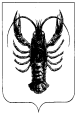 